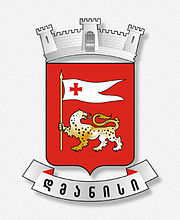 დმანისის მუნიციპალიტეტის ხედვისა და საშუალოვადიანი პრიორიტეტების დოკუმენტი 2016 წელიშინაარსი1. ზოგადი საპასპორტო მონაცემები გეოგრაფიული მდებარეობადმანისის მუნიციპალიტეტი ქვემო ქართლის რეგიონს მიეკუთვნება. მისი ფართობია 119,880 ჰა. დმანისის ადმინისტრაციულ ერთეულს დასავლეთით ნინოწმინდის მუნიციპალიტეტი ესაზღვრება, ჩრდილოეთით წალკის, აღმოსავლეთით ბოლნისის და თეთრი წყაროს მუნიციპალიტეტები, სამხრეთით კი - სომხეთის რესპუბლიკა. დმანისის მუნიციპალიტეტთან მდებარე   უახლოესი სარკინიგზო სადგურია  კაზრეთის სადგური.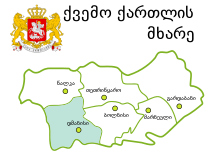 მუნიციპალიტეტის მდინარეებია მაშავერა, ოროზმანის წყალი, ფინეზაური, შავი წყალი, ხრამი, ჭოჭიანი. გვხვდება სამი წყალსაცავი - პანტიანი, იაღუფლო და ბაშპლემი. ასევე მუნიციპალიტეტის ტერიტორიაზეა  გომარეთის 5 ტბა.ბუნებრივ-კლიმატური პირობებიდმანისის მუნიციპალიტეტში ჰავა ზომიერად ნოტიოა, ცივი ზამთრით და თბილი ზაფხულით. წლის ყველაზე ცივი თვის, იანვრის საშუალო ტემპერატურაა -100C,  წლის ყველაზე თბილი თვის, ივლისის საშუალო ტემპერატურა +150C-დან +250C-მდე მერყეობს ზონალობის მიხედვით. მუნიციპალიტეტისათვის დამახასიათებელია გვალვიანობა. ნალექების რაოდენობა წელიწადში 650-800 მმ-ს შეადგენს. ნალექების მაქსიმალური რაოდენობა მაისის თვეში მოდის, მინიმალური - დეკემბერში. ზაფხულის თვეებში ხშირია კოკისპირული წვიმა და ელჭექი, რომელსაც ხშირად თან ახლავს სეტყვა.მუნიციპალიტეტის დასახლებებიმუნიციპალიტეტში 58 დასახლებული პუნქტია. მათ შორის 57 სოფელი და ერთი ქალაქია. დმანისის მუნიციპალიტეტში არის 16 ადმინისტრაციული ერთეული (დეტალებისთვის იხ. დანართი)   წიაღისეული და სხვა ბუნებრივი რესურსებიმუნიციპალიტეტის ტერიტორიაზე მოიპოვება ბუნებრივი რესურსები: ტორფი (სოფ ველისპირში და სოფ ქვემო კარაბულახში, ლიცენზია არის გაცემული 9 ჰა-ზე დაახლოებით 141 000 მ3 ტორფის მოპოვებაზე), პემზა ((ვულკანური წიდა)  სოფ მამულოსთან და განახლებასთან, რაოდენობა უცნობია), კირი (სოფ. გომარეთში, რაოდენობა უცნობია), ტუფი და მწვანე ტუფი (ტუფი სოფელ ბაზაქლოსთან, მწვანე ტუფის კი სოფ მთისძირთან, რაოდენობა უცნობია), ბაზალტი (სოფ იფნართან, რაოდენობა უცნობია), სამშენებლო ქვიშა (სოფ ქარიანთან და სოფ საჯასთან, რაოდენობა უცნობია), თიხა (სოფ განთიადში, რაოდენობა უცნობია), ფერადი ლითონები (სოფ დიდი დმანისის მახლობლად, ლიცენზია არის გაცემული ფერადი ლითონების მომპოვებელ კომპანიაზე შპს RMG GOLD-ზე), შავი გრანიტი (სოფ ამამლოსთან, რაოდენობა უცნობია), ტორფი გამოიყენება სოფლის მეურნეობაში (ბუნებრივი სასუქების წარმოების მიზნით და ქამა სოკოს წარმოებაში, შესაძლებელია ტორფის გადამამუშავებელი ქარნის მშენებლობა საიდანაც შესაძლებელია ბიოსასუქების და ფრინველებისათვის საკვების მიღება),   სხვა რესურსები გამოიყენება სამშენებლოდ, მოპირკეთების, კეთილმოწყობის  მიზებისათვის.დემოგრაფიამუნიციპალიტეტის მოსახლეობა 2016 წლის შეადგენს 19.1 ადამიანს.  მოსახლეობის რაოდენობა 2006 წელთან შედარებით შემცირებულია 32.7 %-ით (იხ. დიაგრამა N1).დიაგრამა N1 - დმანისის მოსახეობის რაოდენობა 2006 – 2007 წწ. სკოლამდელი ასაკის ბავშვები შეადგენს 1,354 (743 ბიჭი, 611 გოგო) - აქედან ქალაქში 222, ხოლო სოფელში 1,132 ბავშვი; საპენსიო ასაკის მოსახლეობა - 965 (414 მამაკაცი, 551 ქალი)- აქედან ქალაქში 153, ხოლო სოფელად 812 პენსიონერი  (იხ. დანართი) .  დმანისის მუნიციპალიტეტში დევნილების რაოდენობა შეადგენს 407 პირს. შშმ პირთა საერთო რაოდენობა (I ჯგუფი, II ჯგუფი, III ჯგუფი) კი  შეადგენს 379 პირს. ამ ეტაპზე მიგრაციული პრცესები  მუნიციპალიტეტში არ შეიმჩნევა.  მუნიციპალიტეტის 43 სოფელმა მიიღო მაღალმთიანი რეგიონის სტატუსი, მნიშვნელოვნად მოწესრიგებულია საგზაო, წყლების და სხვა ინფრასტრუქტურა, საკუთრებაში და იჯარით გაიცა სასოფლო დანიშნულების მიწები. მოსახლეობა დასაქმებულია საკუთარ მეურნეობებში როგორც ფიზიკური პირები, რამაც ხელი შეუწყო მიგრაციული პროცესების შეჩერებას.  მუნიციპალიტეტის მონაცემებით 16-დან 64 წლის ჩათვლით პირთა რაოდენობა შეადგენს 5 841 შრომის უნარიან მამაკაცს, ხოლო 16-დან 59 წლის ჩათვლით 5 232 შრომისუნარიან ქალს.ცხრილი N3 - ცხრილში მოცემულია ქვემო ქართლის რეგიონში სამუშაო ძალის მონაცემები. 2015 წლის მონაცემებით დმანისის მუნიციპალიტეტში ბიზნეს სექტორში დასაქმებულ პირთა საერთო რაოდენობა შეადგენს 379 პირს, რაც 2015 წლის მონაცემებთან შედარებით შემცირებულია 53 ადამიანით.  დმანისის მუნიციპალიტეტის თვითმართველობაში დასაქმებულია 206 ადამიანი, ხოლო მუნიციპალიტეტის დაქვემდებარებაში არსებულ ააიპ-ებში 91 ადამიანი.2.  მუნიციპალიტეტის ეკონომიკადმანისის მუნიციპალიტეტში ძირითადად განვითარებულია სოფლის მეურნეობა, ვაჭრობა, შედარებით ნაკლებად წარმოება/გადამუშავება. ტურიზმი და მომსახურების სფერო ადგილობრივი ეკონომიკის პერსპექტიულ დარგად იკვეთება, დმანისის ისტორიის და გათხრებზე აღმოჩენილი მნიშვნელოვანი მიგნებების გათვალისწინებით.მუნიციპალიტეტის ეკონომიკის განვითარებას ხელს შეუწყობს არსებული ბუნებრივი წიაღისეულის რესურსების საფუძვლიანად შესწავლა და გამოყენება.მუნიციპალიტეტის ტერიტორიაზე არის ორი ჰიდროელექტრო სადგური ( „ხრამჰესი-2“ და „პანტიანი ჰესი“),  არის რესურსი, აშენდეს დამატებით მცირე  ჰიდროელექტრო სადგურები მდინარე მაშავერაზე, შავ წყალზე და ხრამზე.რადგან მუნიციპალიტეტში განვითარებულია მესაქონლეობა შესაძლებელია შეიქმნას რძის მიმღები და გადამამუშავებელი ქარხნები. საქონლის სასაკლაო მეურნეობა.არსებობს ერთი სამაცივრე საწყობი პროდუქტის შესანახი, მუნიციპალიტეტში განვითარებული მემინდვრეობიდან გამომდინარე საჭიროებს დამატებით შეიქმნას შესანახი და სამაცივრე საწყობები. რაც მოსახლეობას ხელს შეყწყობს ჭარბი პროდუქციის შენახვა- რეალიზაციაში შედეგად დაიხვნება მეტი სახნავი სავარგული და გაიზრდება წარმოებული პროდუქცია.ერთერთი განვითარებული დარგის მეცხვარეობა. შესაძლებელია შეიქმნას მატყლის დამამზადებელი-გადამამუშავებელი საამქრო. საზაფხულო საძოვრებზე დიდი რაოდენობით შემოედინება ცხვარი და საქონელი მომთაბარე მოსახლეობის მიერ სხვა რეგიონებიდან.გამომფდინარე მუნიციპალიტეტში არსებული ბუნებრივი რესურსებიდან შესაძლებელია  შეიქმნას და განვითარდეს ტუფისა და ბაზალტის გადამამუშავებელი საამქროები.ეკონომიკური განვითარების მიზნით მნიშვნელოვანია ტურიზმის განვითარება. დმანისის მუნიციპალიტეტი არქეოლოგიური გათხრების შედეგად აღმოჩენილი ექსპონატებისა და თავის ისტორიული წარსულით, გეოგრაფიული და ეკონოლოგიური მდგომარეობით ტურისტებისა და დამსვენებლებისათვის იქნება მიმზიდველი, რისთვისაც საჭიროა შესაბამისი ინფრასტრუქტურა და სასტუმროების მშენებლობა-მოწყობა. მნიშვნელოვანია ოჯახური სასტუმროების განვითარება და ხელშეწყობა. ტურიზმის განვითარებას ხელს შეუწყობს საინფორმაციო ცენტრის შექმნა, რომელიც სრულად მიაწვდის ტურისტულ სააგენტოებს საჭირო ინფორმაციებს.2.1 სოფლის მეურნეობამუნიციპალიტეტის მთლიანი ფართობია 119 880 ჰა, საიდანაც სასოფლო სამეურნეო დანიშნულებისაა 85 947,8 ჰა. მათშორის კერძო საკუთრებაშია 5185,8 ჰა. ხოლო სახელმწიფოსა და მუნიციპალიტეტის საკუთრებაშია 80762 ჰა.  დანიშნულების მიხედვით  მიწების გამოყენება შემდეგნაირად ხდება: საძოვარი 59 583  ჰა, სათიბი - 13 331 ჰა, სახნავი - 12 072 ჰა და მრავალწლიანი კულტურები -962 ჰა. სახნავი ფართობებიდან 2014 წლის განმავლობაში მიღებული იქნა: ხორბალი -2 580ტ, ქერი - 200ტ. სიმინდი -3344ტ, ლობიო - 178 ტონა,  კარტოფილი - 26 400ტ, ბაღჩეულ ბოსტნეული 16 780 ტონა და მწვანილი 648 ტონა. სარეალიზაციო დანიშნულებისაა ძირითადად კარტოფილი, ბოსტნეული, მწვანილი და მარცვლოვნებიმუნიციპალიტეტში დარეგისტრირებული 515 ფერმერული მეურნეობიდან მემინდვრეობის მიმართულებითაა 73 , ხოლო საკვებწარმოებას მისდევს 48.2015 წლის შემოდგომაზე და 2016 წლის გაზაფხულზე სულ დაიხნა 5605 ჰა და დაითესა სხვა და სხვა სახის კულტურა, 2730 ჰა-ზე დაითესა მარცვლოვანი კულტურა, 290 ჰა-ზე ლობიო, 1930 ჰა-ზე დაითესა კარტოფილი, ხოლო დანარჩენ 655 ჰა-ზე დაითესა ბოსტნეული კულტურები.დიაგრამა 1ფართობების 54% (6 467ჰა) კი სათიბად არის გამოყენებული. მიწის დამუშავების ხელისშემშლელ პირობას წარმოადგენს: მექანიზაციის დეფიციტი და ხელმიუწვდომლობა, გაუმართავი, უმოქმედო სამელიორაციო სისტემები, მცენარეთა დაცვის საშუალებების ხარისხი და ფასი, რაც ხშირ შემთხვევაში მიღებული პროდუქციის თვითღირებულებას აჭარბებს.მემცენარეობა: მრავალწლიანი ფართობები დაკავებულია მხოლოდ 2 კულტურით, ხეხილი 828 ჰა და კაკლოვნები 105ჰა. მოსავლიანობამ 2014 წელს შეადგინა: თესლოვან კურკოვანი ხეხილი - 341 ტონა, კაკლოვანი კულტურები (თხილი) 11 ტონა. მეცხოველეობა: მუნიციპალიტეტის მასშტაბით მოსახლეობის საკუთრებაშია 22 940 სული მსხვილფეხა პირუტყვი (14 900 ფურით) 2 200 ღორი, 41 000 მდე თხა და ცხვარი და 72 000 ფრთა ფრინველი, საწარმოო დანიშნულებით გამოიყენება მეცხოველეობის პროდუქცია ხორცი, ყველი, რძე, მატყლი. განვითარებულია როგორც მსხვილფეხა, ასევე წვრილფეხა (ცხვარი, ღორი,) პირუტყვის წარმოება, 338 ფერმერული მეურნეობის წამყვანი დარგი  მეცხოველეობაა, როგორც მსხვილფეხა, ასევე წვრილფეხა (ცხვარი).  შედარებით ნაკლები სარეალიზაციო დანიშნულება გააჩნია ფრინველს, კვერცხს და ხორცს. პროდუქციის რეალიზაცია ძირითადად თბილისის ბაზარზე ხდება, რომელიც ქვეყნის მასშტაბით საკვანძო ბაზარს წარმოადგენს. 2014 წელს წარმოებული იქნა 16 000 ტონა რძე,  940 ტონა ხორცი, დანარჩენი პირუტყვი მხოლოდ საოჯახო დანიშნულებით გამოიყენება.რამდენიმე წლის უკან მუნიციპალიტეტში  სხვა დარგებთან ერთად ერთ ერთი წამყვანი დარგი იყო მეღორეობაც, რასაც ხელს მუნიციპალიტეტის ბუნებრივი რესურსები უწყობდა. მაგრამ აფრიკული ჭირის ვირუსის გავრცელების შემდეგ მათი რაოდენობა მნიშვნელოვნად შემცირდა.მიწის რესურსებიდან გამომდინარე მუნიციპალიტეტს აქვს რესურსი რომ მეცხოველეობა უფრო განავითაროს, თუმცა ვეტერინალური მომსახურეობის დეფიციტი და დაბალპროდუქტიული პირუტყვი გარკვეულწილად აფერხებს პროგრესს.მეფუტკრეობა მუნიციპალიტეტის მასშტაბით სულ აღრიცხულია 4 900 სკა ფუტკარი. მეფუტკრეობის განვითარების ხელშემწყობი ბუნებრივი პირობებია მუნიციპალიტეტში, მაგრამ მკაცრი ზამთრის გამო გაძნელებულია მისი გამოზამთრება. სულ მუნიციპალიტეტში მეფუტკრეობა 53 ფერმერული მეურნეობისათვის არის წამყვანი დარგი. 2014 წლისათვის მუნიციპალიტეტის მასშტაბით წარმოებული იქნა 28 ტონა, ხოლო 2015-2016 წლებში საშუალოდ წარმოებული იქნა დაახლოებით 40 ტონა თაფლი.მეთევზეობა - მუნიციპალიტეტის ტერიტორიაზე ფუნქციონირებს 3 საკალმახე მეურნეობა მოცულობით 0,45ჰა,  წლიური წარმადობით 2 ტონა.  მეთევზეობის  პროდუქტიულობის დაბალი მაჩვენებელი განპირობებულია ხარისხიანი საკვები ბაზის ხელ მიუწვდომლობით და ხარისხიანი სანაშენე ლიფსიტის დეფიციტით.მუნიციპალიტეტში არსებობს მექნიზაციის მომსახურების ცენტრი (შპს „მექანიზატორი“), რომელიც მომსახურეობას უწევს ყველას ვინც სასოფლო-სამეურნეო საქმიანობითაა დაკავებული, თუმცა ტრაქტორების რაოდენობა სამუშაოების პიკის დროს არასაკმარისია, ამავდროულად მომსახურეობის მაღალი ფასი მოსახლეობისათვის ხელმიუწვდომელს ხდის ამ მომსახურეობას, ამავდროულად არსებული ტექნიკური ბაზა საჭიროებს გაძლიერებას.არსებული საინფომაციო-საკონსულტაციო სამსახური კონსულტაციებს უწევს ყველა დაინტერესებულ პირს მათთვის საინტერესო და საჭირო საკითხებზე, როგორც მემინდვრეობაში ასევე მეცხოველეობაში და მეფუტკრეობაში, აგრეთვე  სამინისტროსა და მთავრობის მიერ განხორციელებულ პროგრამებზე და პროექტებზე. კონსულტაციებს უწევს როგორც ადგილზე (ოფისსი), ასევე სოფლებში გასვლით და მოსახლეობასთან შეხვედრებზე.მუნიციპალიტეტის სოფლის მეურნეობის განვითარებას გარკვეულწილად უშლის ხელს გადამამუშავებელი საწარმოების სიმცირე, მხოლოდ შპს „სანტეს“ რძის მიმღებ და გამაციებელი პუნქტები მუშაობს სოფელ კარაბულახში, გომარეთში და ოროზმანში, რომლებიც მოსახლეობიდან იღებენ რძეს და მუნიციპალიტეტის გარეთ აწარმოებენ რძის პროდუქტებს.შემნახველი და გადამამუშავებელი საწარმოების შექმნის ხელშეწყობით შესაძლებელი გახდება, მუნიციპალიტეტში წარმოებული პროდუქცია ადგილზე გადამუშავდეს და სასაქონლო სახით მიეწოდოს ბაზარს, ეს კი ხელს შეუწყობს სოფლის მეურნეობაში დამატებითი თანხების მოზიდვას.მუნიციპალიტეტის აგრარული სექტორის განვითარების მთავარი შემაფერხებელი მიზეზი საირიგაციო სისტემების არასრულყოფილი მუშაობაა, რომელსაც სრული რეაბილიტაციის და დატვირთვის შემთხვევაში შეუძლია გაასარწყავიანოს 3 900 ჰა სახნავი ფართობი, ამჟამად კი მხოლოდ 800ჰა ექვემდებარება მორწყვას. ეს არის ერთ ერთი მთავარი მიზეზი, რის გამოც სახნავი ფართობები სათიბებად და საძოვრებად გამოიყენება.მუნიციპალიტეტში აგრარული სექტორის პრობლემები და გამოწვევებიპრობლემები:ნაკვეთების გამოყენების დაბალი კოფიციენტი, რაც ერთის მხრივ გამოწვეულია საირიგაციო სისტემის არაეფექტურობით და ტექნიკაზე ხელმისაწვდომობის ნაკლებობით, ხოლო მეორეს მხრივ ხარისხიანი სარგავ სათესლე მასალის და შხამ ქიმიკატების დეფიციტის გამოპირველადი წარმოების გადამამუშავებელი საწარმოების სიმცირე, რომელიც ვერ უზრუნველყოფს მინიციპალიტეტში წარმოებული ნედლეულის სრულად ათვისება გადამუშავებას, პროდუქციის დიდი ნაწილი ნედლეულის სახით გაედინება მუნიციპალიტეტიდან და გადამუშავდება სხვა რეგიონებში.ვეტერინალური მომსახურეობის პრობლემები თავს იჩენს მეცხოველეობის პროდუქციის რაოდენობასა და ხარისხში, რაც მნიშვნელოვნად აფერხებს დარგის განვითარებას.სოფლის მეურნეობაში დასაქმებული მოსახლეობის ცოდნის არასაკმარისი დონე თითქმის ყველა დარგში იწვევს მნიშვნელოვანი აგროტექნიკური ღონისძიებების უგულებელყოფას მათი მხრიდან, რაც უარყოფითად აისახება დარგის რენტაბელობაზე და ხშირ შემთხვევებში მიღებული პროდუქციის რეალიზაციიდან მიღებული შემოსავალი დანახარჯების ტოლფასია.გამოწვევები:საირიგაციო სისტემის სრული რეაბილიტაციით შესაძლებელი გახდება სახნავი ფართობების მნიშვნელოვანი ნაწილის გასარწყავიანება, რაც შეამცირებს გამოუყენებელი ფართობების რაოდენობას და გაზრდის პროდუქტიულობასმოსახლეობის საჭიროებებზე და შესაძლებლობებზე ორიენტირებული მექანიზაცია დაეხმარება ფერმერებს აგროვადებში სამუშაოების შესრულებაში, შედეგად შემცირდება აუთვისებელი სახნავი მიწების რაოდენობა.ნიადაგის ანალიზის ლაბორატორიის შექმნა და სრულფასოვანი დატვირთვა ხელს შეუწყობს მოსახლეობას ზუსტად განსაზღვრონ მიწის შემადგენლობა, სწორად დაგეგმონ ოპტიმალური კულტურა და მიზანმიმართული ღონისძიებებით სრორად არეგულირონ ნიადაგის ნაყოფიერება კონკრეტული დარგის განვითარებისათვისსოფლის მეურნეობის სხვადასხვა დარგების გადამამუშავებელი საწარმოების შექმნის სტიმულირება სერიოზული წინსვლა იქნება მინიციპალიტეტისათვის. იგი ხელს შეეწყოს სოფლის მეურნეობის ერთიანი სისტემის ჩამოყალიბებას (მემინდვრეობა-მეცხოველეობა-მეღორეობა-მეფრინველეობა), რაც საბოლოო ჯამში შეამცირებს წარმოებული პროდუქციის თვითღირებულებას და დაზრდის რაოდენობას.ადგილობრივი კადრების გადამზადება სოფლის მეურნეობის სხვადასხვა სფეროებში და ფერმერების დონეზე ექსტენციური მომსახურეობის ეფექტური მექანიზმის დანერგვა ხელს შეუწყობს მოსახლეობაში ცოდნის დონის ამაღლებას, რის შედეგადაც უზრუნველყოფილი იქნება არსებული დარგების სრული აგროტექნიკური ციკლის შენარჩუნება პირველადი წარმოებიდან საბოლოო პროდუქტამდე, რაც საბოლოო ჯამში უზრუნველყოფს წარმოებული პროდუქციის გაზრდილ რაოდენობას და ხარისხს.დმანისში მუნიციპალიტეტში  პროდუქციის გამოშვებამ 2015 წელს 2014 წელთან შედარებით 6%-ით გაიზარდა და სულ შეადგინა 35 მლნ. ლარი 2015 წელს, რაც რეგიონში გამოშვებული პროდუქციის მხოლოდ 2%-ია.ბიზნესის ბრუნვა გაიზარდა 12%-ით 2015 წელს წინა წელთან შედარებით რეგიონის მთლიანი ბრუნვის მხოლოდ 1% შეადგინა.დასაქმებულთა რაოდენობა შემცირდა 13%-ით. დასაქმებულთა საშუალო წლიური რაოდენობა სულ 379 კაცს შეადგენდა 2015 წელს, რეგიონში დასაქმებულთა რაოდენობის 1%-ია. დაქირავებულთა რაოდენობაც მცირეა ბიზნესში და 2015 წელს 247 პირი ფიქსირდებოდა, რომელიც ასევე 19%-ით ნაკლებია წინა წლის მონაცემზე. საშუალო თვიური ანაზღაურება შედარებით მაღალია და 688 ლარს შეადგენს, რაც საქართველოს საშუალო მაჩვენებლის 77%-ს და რეგიონის საშუალო ხელფასის 88%-ს შეადგენს, აღნიშნული არაა დაბალი მაჩვენებელი. ეკონომიკის განვითარებას ხელს უწყობს სხვადასხვა გარემოება, რომეთაგან მნიშვნელოვანია, რომ შეიქმნა სასოფლო სამეურნეო კოოპერატივები, ამოქმედდა მთის განვითარების კანონი,  მუდმივად იქმნება დროებითი სამუშაო ადგილები. ინფრასტრუქტურულ  და სოფლისმხარდამჭერი პრორამით განხორციელებული პროექტებზე ძირითადად დასაქმებულია ადგილობრივი მოსახლეობა. ძირითადად მოსახლეობის დიდი რაოდენობა არის, როგორც ფიზიკური პირი საკუთარ მეურნეობებში დასაქმებული. მიღებული ჭარბ პროდუქციის რეალიზაციას ანხორციელებენ ადგილობრივ და მეზობელ ბაზრზე შედეგად იზრდება მათი შემოსავლის წყაროც.ცხრილი#: ბიზნეს სექტორის ძირითადი ეკონომიკური მაჩვენებლები (2014 წელი)შესაბამისად დმანისის მუნიციპალიტეტის ეკონომიკური განვითარება მნიშვნელოვანი გამოწვევების წინაშე დგას ქვეყნის და რეგიონის სხვა მუნიციპალიტეტებთან შედარებითაც. დმანისის მუნიციპალიტეტში 2015 წლის ოფიციალური სტატისტიკის თანახმად მოქმედია 152 საწარმო, რაც იმაზე მეტყველებს რომ არასასოფლო-სამეურნეო ბიზნესი ნაკლებად განვითარებულია მუნიციპალიტეტში. მუნიციპალიტეტში ძირითადად განვითრებულია ვაჭრობა - ავტომობილების, საყოფაცხოვრებო ნაწარმისა და პირადი მოხმარების საგნების რემონტი, სადაც მოქმედ საწარმოთა თითქმის ნახევარი ფუნქციონირებს. მრეწველობა და მძიმე მრეწველობა ნაკლებად განვითრებულია, სფოლის მეურნეობა და მშენებლობა. მუნიციპალიტეტში საწარმოთა ზომის მიხედვით 2015 წლის მდგომარეობით 145 მცირე საწარმოა მოქმედი, 5 საშუალო და მხოლოდ 2 მსხვილი საწარმო ისიც ვაჭრობის სფეროში.  დიაგრამა #ამასთან აღსანიშნავია, რომ 2016 წლის იანვარ-ივლისში ახლადრეგისტრირებული ბიზნეს სუბიექტების რაოდენობა დმანისი 88-ს შეადგენს. დმანისის მუნიციპალიტეტში საჭიროა საშუალოვადიან პერიოდში ბიზნესის ხელსემწყობი პროექტების დაგეგმვა და განხორციელება ადგილობრივ დონეზე. ასევე არსებული მდგომარეობით დარგობრივ ეკონომიკაში ტურიზმს პატარა როლი აქვს, მაშინ როდესაც პოტენციალი დიდია და შეიძლება ითქვას ნაკლებად რეალიზებული.დაგეგმილია პანტიანის წყალსაცავზე ტურისტული ინფრასტრუქტურის განვითარება, სასტუმროს, კოტეჯების, საკოფერენციო დარბაზის და რესტორანისა და კვების ობიექტების მოწყობა, რომელშიც დაგეგმილია 1500000 ლარის ინვესტიცია. ასევე მიმდინარეობს სამედიცინო-საგანმანათლებლო დაწესებულების მშენებლობა, რომელსაც ანხორციელებს ა.შ.შ არმიის ინჟინერთა კორპუსი.  დაგეგმილი 775000 $ ინვესტიცია. მუნიციპალიტეტი თავის კოპენტეეცის ფარგლებში და კანონის შესაბამისად მაქსიმალურად ხელს უწყობს მოსახლეობას საკუთარი ბიზნესის წამოწყება-განვითარებაში, შესაბამისად გასცემს მუნიციპალურ უძრავ ქონებას იჯარით ან პრივატიზაციის სახით. საჭიროების შემთხვევაში აძლევს ინფორმაციას და უწევს შესაბამის კონსულტაციას.2.3 ტურიზმი და მომსახურების სფერო მუნიციპალიტეტის ტერიტორიაზე არის მრავალი ისტორიულ არქიტექტურული ძეგლი. აღსანიშნავია დმანისის სიონი, რომელიც მდებარეობს სოფელ პატარა დმანისის მახლობლად. იგი VI საუკუნით თარიღდება. 1213-1222 წწ. ლაშა-გიორგის მეფობის დროს დასავლეთიდან ტაძრისათვის მდიდრულად მოჩუქურთმებული კარიბჭე მიუშენებიათ. კარიბჭის ერთ-ერთ წარწერაში მოხსენიებულია ლაშა-გიორგი. სოფელ ბოსლების მიდამოებში დგას ეკლესია ბოსლების სამება.სოფელ ამამლოს მიდამოებშია XII ს. ამამლოს ეკლესია. სოფელ განთიადში შემორჩენილია ეკლესია ყალამშა. მუნიციპალიტეტში აღსანიშნავია აგრეთვე ზემო ოროზმანის, ზემო ყარაბულახის, დიდი გომარეთის, კაკლიანის, სარკინეთისა და სხვა ეკლესიები.დმანისის მუნიციპალიტეტი და მისი შემოგარენი 190-ზე მეტი ისტორიული და არქიტექტურული ძეგლისგან შედგება, რომელიც შუა საუკუნეებით თარიღდება. ამ მუნიციპალიტეტში მდებარეობს იუნესკოს მსოფლიო კულტურული მემკვირდეობის სიაში შეტანილი მთა, სადაც 1 800 000 წელზე მეტი ხნის პირველი ევროპელები, ზეზვა და მზია აღმოაჩინეს. ისტორიული ღირებულებებიდან გამომდინარე ამ რეგიონს დიდი ტურისტული პოტენციალი გააჩნია და ტურიზმი ყოველთვის წარმოადგენდა  საქართველოსა და სომხეთს შორის ტრანს-სასაზღვრო თანამშრომლობის მნიშვნელოვან ასპექტს. ჰოლანდიის საგარეო საქმეთა სამინისტროს მატრას პროგრამის -„საქართველოსა და სომხეთში რეგიონალური განვითარების ხელშეწყობა ტრანს-სასაზღვრო თანამშრომლობით“ - მხარდაჭერით უფრო მეტად განვითარდა ინფრასტრუქტურა იმ ტურისტებისთვის, ვინც ამ ტერიტორიას სტუმრობს. აქ უხვადაა B&B (საუზმე&ლოგინი) ტიპის და ასევე საოჯახო სასტუმროები, რაც რეგიონის მონახულებისთვის ბრწყინვალე საფუძველს ქმნის.რეგიონში ჩამოსული ტურისტებისთვის დმანისის მუნიციპალიტეტი შესანიშნავ საწყის პუნქტს წარმოადგენს. ამ რეგიონში მდებარე უამრავი ისტორიული და არქიტექტურული სანახაობის გარდა, უფრო აქტიური და გარე ტურიზმის მოყვარულთათვის ბევრი სხვა შესაძლებლობაც არსებობს. ქართულ-სომხურ საზღვარზე ტურისტული მარშრუტების შესაქმენლად პირველი ნაბიჯები უკვე იდგმება. საოჯახო სასტუმროებში ინფრასტრუქტურისა და მომსახურების შექმნა ან გაუმჯობესება მოხდა, რათა რეგიონში ჩამოსულმა ადგილობრივმა თუ საერთაშორისო სტუმრებმა თბილი დახვედრა მიიღონ. ყველა ტურისტული შესაძლებლობის შესახებ ინფორმაცია დმანისსა და მის სომეხ მეზობლებს შორის მჭიდრო თანამშრომლობით შემუშავდა და მისი მოპოვება რეგიონში მდებარე  ტურისტულ ცენტრებშია შესაძლებელი.უახლოეს მომავალში ტურისტული ინფრასტურქტურის განვითარებით, ეკო-მარშრუტებისა და უფრო მეტი ტურისტული ოფისის ორგანიზებით, კიდევ უფრო გაუმჯობესდება ტრანს-სასაზღვრო რეგიონის ტურისტული პოტენციალი. შემდგომში  აგრო-ტურიზმის განვითარებით რეგიონში გაიზრდება დასაქმება, რაც ხელს შეუწყობს ამ ტერიტორიიდან ახალგაზრდების მიგრაციის შემცირებას.დმანისში არის 200-ზე მეტი ისტორიული ძეგლები და ტაძრები, ხოლო ისტორიული ადგილია დმანისის ნაქალაქარი.მუნიციპალიტეტის ტურიზმის განვითარების ხელშეწყობა გამოიხატება შემდგომში: საავტომობილო ინფრასტრუქტურის მოწყობა, ხიდების მშენებლობა,  ბრაერების და რეკლამის გაკეთება იმისა თუ რა ადგილებია ტურისტებისთვის საინტერესო, სკვერებისა და  დასასვენებელი პარკების მოწყობა, ქალაქის იერსახის გაუმჯობესება, ტურისტული ადგილების დასუფთავება და მყარი ნარჩენების გატანა.პანტიანის ტბაზე ინვესტორს ტურიზმის განვითარების მიზნით გრძელვადიანი იჯარით გადაეცათ  მიწის ნაკვეთი.ასევე იგეგმება ტურისტული საინფორმაციო ცენტრის შექმნა, რაც ადგილზე ჩამოსულ სტუმარს დააკვალიანებს და დაეხმარება დმანისის მუნიციპალიტეტის ღირსშესანიშნაობების გაცნობაში.3.  მუნიციპალიტეტის ინფრასტრუქტურადმნაისის მუნიციპალიტეტში გადის 114 კილომეტრამდე გზის მონაკვეთ სახელმწიფო დანიშნულების და 170 კილომეტრამდე  მონაკვეთი  ადგილობრივი დანიშნულების გზა. 35 კილომეტრამდე მონაკვეთი საჭიროებს რეაბილიტირებას სახელმწიფო დანიშნულების გზის და 65 კილომეტრამდე  ადგილობრივი დანიშნულების გზის, აქედან 23 კილომეტრამდე საჭიროებს ბეტონის გზა, რადგან გზის აღნიშნული მონაკვეთი გადის ტყეში და მოსახლეობის ზამთრისთვის საჭირო საშეშე მასალის მოსამარაგებლად მოძრაობენ  მძიმე წონიანი ავტომობილები .ზოგიერთ სოფლებში არ არის სასმელი წყლის სისტემა,  არ არის სოფლებში საკანალიზაციო სისტემები, გარე განათება მოწყობილა  მუნიციპალიტეტის დასახლებული პუნქტების  47 %. ამ ეტაპზე გაერთიანებული წყალმომარაგების კომპანიასთან ერთად  მზადდება ორმოცწყარო-მაშავერას სასმელი წყლის პროექტი, რომლის სავარაუდო ღირებულებაა 2 000 000 ლ-მდე. აღნიშნული პროექტი მოსახლეობის 11 სოფელს უზრუნველყოფს 24 საათიანი ხარისხიანი წყალმომარაგებით (პროექტის განხორციელებისათვის მოსაძიებელია თანხები).3.1 სატრანსპორტო და კომუნალური ინფრასტრუქტურა;დმანისში გადის სახელმწიფო მნიშვნელობის გზები: ფონიჭალა-მარნეული-გუგუთის მიმართულებით 44 კილომეტრიანი მონაკვეთი, სომხეთის მიმართულებით  და დიდი დმანისი-დმანისი-გომარეთი-ბედიანის მიმართულებით 70 კილომეტრიანი მონაკვეთი, წალკის და თეთრი წყაროს მიმართულებით.დმანისის მუნიციპალიტეტში სულ 19 ხიდი, ესენია: დალარი 1, მაშავერა 1, პანტიანი 1, ბოსლები 1, ჯავახი 1, კიზილქილისა 1, ზემო კარაბულახი 1,ქვემო კარაბულახი 1,  ქ. დმანისი 2, ქვემო ოროზმანი 1, ზემო ოროზმანი 2,  იფნარი 2, გუგუთი 2, გომარეთი 4, საფარლო 1, ლოქჭანდარი 1, ირგანჩაი1, ამამლო 1, უსეიქენდი 1.დმანისის მუნიციპალიტეტის ტერიტორიაზე  სასმელი წყლის მომარაგების სისტემაში საერთო ჯამში არის 60 დიდი და პატარა სათავე, ყველა მათგანი ფუნქციონირებს და დამაკმაყოფილებელ მდგომარეობაშია. სასმელი წყალი ყველა დასახლებულ პუნქტს მიეწოდება.საკანალიზაციო სისტემა მოწყობილია მხოლოდ ქ. დმანისში და მისი საერთო სიგრძე შეადგენს 16.5 კმ-ს. სისტემა ფუნქციონირებს დამაკმაყოფილებლად.დმანისის მუნიციპალიტეტში ბოლო სამი წლის მანძილზე დაიგო ასფალტ ბეტონის გზა დაიგო ქ. დმანისში შიდა ქუჩები და სოფლის მისასვლელი გზები 46,48 კმ, რისთვისაც დაიხარჯა 8488057 ლარი. ქ. დმანისში შიდა გზები არის სრულად რეაბილიტირებული, ხოლო სოფლების მისასვლელი გზების 61% არის ასფალტ ბეტონის, გარდა 12 მთაში არსებული პატარა სოფლების 65 კმ-მდე სიგრძისა, აქედან 23 კილომეტრამდე საჭიროებს ბეტონის გზა, რადგან გზის აღნიშნული მონაკვეთი გადის ტყეში და მოსახლეობის ზამთრისთვის საჭირო საშეშე მასალის მოსამარაგებლად, მოძრაობენ მძიმე წონიანი ავტომობილები.საკანალიზაციო სისტემა არის მხოლოდ ქ. დმანისში მოწყობილი, ხოლო კანალიზაციის სისტემას არ აქვს წყალგამწმენდი მოწყობილობა და პირდაპირ მდინარე მაშავერაში ჩაედინება.დმანისის მუნიციპალიტეტის 43 სოფელში შესასწავლია სასმელი წყლის ვარგისიანობა და მოსაწყობია დასაქლორი მოწყობილობები. საჭიროებას წარმოადგენს სოფლებში საკანალიზაციო სისტემის მოწყობა და მასზე წყალგამწმენდი მოწყობილობის მოწყობა.საჭიროებას წარმოადგენს შიდა მუნიციპალური ტრანსპორტი, სოფლების მუნიციპალიტეტის ცენტრთან საჭიროების შემთხვევაში ადვილი და კომფორტული კომუნიკაციისთვის.ელექტრო ენერგია მიეწოდება ყველა სოფელს და მოსახლეობას ამ მხრივ პრობლემა ნაკლებად აქვთ. რაც შეეხება გაზიფიცირებას თითქმის არცერთ სოფელში ბუნებრივი აირი არ არის. ასევე პრობლემატურია გარე განათება სოფლებში. დეტალური ინფორმაცია იხილეთ დანართში.3.2. ტურისტული და გასართობი ინფრასტრუქტურა ქ.დმანისში ცენტრალურ მოედანზე მოსასვენებელი და გასართობი მიზნებისთვის გვხვდება სკვერი, აგრეთვე სკვერები არის მოწყობილი წმინდა ნინოს N38 მდებარე მინი სტადიონის მიმდებარედ და აღმაშენებლის ქუჩაზე.  სკვერები არის მოწყობილი სპორტული მოედნებით, საბავშო ატრაქციონებით, მოსასვენებელი ადგილებით, მწვანე ბალახით, შადრევნებით. მუნიციპალიტეტში შესაძლებელია განვითარდეს სამთო და სამონადირეო ტურიზმი. ტურისტული რესურსიდან აღსანიშნავია დმანისის ნაქალაქარი (მუზეუმ-ნაკრძალი). დმანისის ნაქალაქარის მუზეუმ-ნაკრძალში 150-მდე ძეგლი შედის. დმანისის მუზეუმ-ნაკრძალში წარმოდგენილია: შუა საუკუნეების ნაქალაქარი, გვიანბრინჯაო-ადრერკინის ხანის არქეოლოგიური ფენები და დმანისის ადრეპალეოლითური ძეგლი. ნაქალაქარის არსებობა საშუალებას აძლევს მუნიციპალიტეტს დააინტერესოს ტურისტები და განავითაროს ტურისტული ინფრასტრუქტურა. 4. ჯანდაცვა და სოციალური მდგომარება მოსახლეობის ჯანმრთელობის დაცვის ხელშეწყობა და მათი სოციალური დაცვა მუნიციპალიტეტის ერთ-ერთ მთავარ პრიორიტეტს წარმოადგენს. 4.1 ჯანდაცვის მომსახურეობის ხელმისაწვდომობადმანისის მუნიციპალიტეტში მოქმედებს ერთი საავადმყოფო შპს ,,ახალი სამედიცინო ცენტრი“, სადაც დასაქმებულია 17 ექიმი და 19 ექთანი, 20 ადგილიანია (აქედან  5 საწოლი გათვლილია  ინტენსიურის, რეანიმიაციის, მიმღებისათვის).დმანისის მუნიციპალიტის მოსახლეობას ემსახურება 10 ამბულატორია, რომელსაც ,,სოფლის ექიმის“ პროგრამის ფარგლებში ყავს 10 ოჯახის ექიმი (ამბულატორიების არის შემდეგ სოფლებში: ამამლო, ოროზმანი, კამარლო, დიდი დმანისი, ირგანჩაი, გუგუთი, იფნარი, კარაბულახი, განთიადი, გომარეთი), მაგრამ არ არის საკმარისი, რადგან ხშირ შემთხვევებში პაციენტების გადაყვანა ხდება მეზობელ რაიონსა და თბილიში.  ქ. დმანისშია განთავსებული სსიპ ,,სასწრაფო სამედიცინო დახმარების ცენტრი“ დმანისის რაიონული სამსახური. ემსახურება 2 სასწრაფო მანქანა, 8 ბრიგადაა ( + ერთი სარეზერვო). ჯამში მუშაობს სასწრაფოში 9 ექიმი, 9 ექთანი, 9 მძღოლი, სანიტარი - 1. ასევე არ არის საკმარის სასწრაფო დახმარების მანქანები, მუნიციპალიტეტის რელიეფიდან და სოფლების განლაგებიდან გამომდინარე, ასევე ზაფხულობით მოსახლეობის რაოდენობის მატებასთან დაკავშირებით საჭიროებს მინიმუმ 2 ავტომობილის დამატება, რომ დროულად მოხდეს პაციენტებისთვის პირველადი სამედიცინო დახმარების აღმოჩენა.ფაქტობრივად გაშლილ საწოლთა რაოდენობა შეადგენს 15-ს, რაც ბოლო 4 წლის განმავლობაში შემცირებულია 5-ით, საწოლების უზრუნველყობა 100000 მოსახლეზე შეადგენს 78,5-ს, რაც ბოლო 4 წლის განმავლობაში გაზრდილია 9,1 ერთეულით.ექიმთა რაოდენობაა 27, რაც ბოლო 4 წლის განმავლობაში გაზრდილია ერთით. საექთნო პერსონალის რაოდენობაა 31, რაც ბოლო 4 წლის განმავლობაში გაზრდილია 6-ით. გეგმიური ქირურგიული ოპერაციები 2015 წელს იყო 39, რაც ბოლო 4 წლის განმავლობაში გაზრდილია 8-ით, ხოლო გადაუდებელი ქირურგიული ოპერაციები - 0, რაც ბოლო 4 წლის განმავლობაში შემცირებულია 11-ით.ამბულატორიულ– პოლიკლინიკურ სამსახურში მიმართვიანობამ შეადგინა 15259, რაც ბოლო 4 წლის განმავლობაში გაზრდილია 7381-ით. სასწრაფო დახმარების გამოძახება ყოველწლიურად მზარდია და 2012 წელთან შედარებით გაზრდილია 1685-ით და შეადგენს 5779-ს.რაც შეეხება, მუნიციპალიტეტში გავრცელებულ დაავადებებს: შაქრიანი დიაბეტი აქვს 271 პირს, რაც ბოლო 4 წლის განმავლობაში გაზრდილია 81-ით; გულის იშემიური ავადმყოფობა 2012 წელთან შედარებით გაზრდილია 97-ით და შეადგენს 176-ს; ჰიპერტენზიული ავადმყოფობა 2012 წელთან შედარებით გაზრდილია 170-ით და შეადგენს 270-ს; პირველად დადგენილი გულის მწვავე ინფაქტი 2012 წელთან შედარებით შემცირებულია 3-ით და შეადგენს 12-ს; ცერებროვასკულური ავადმყოფობა 2012 წელთან შედარებით გაზრდილია 22-ით და შეადგენს 22-ს; ბრონქული ასთმა და ასთმური სტატუსი 2012 წელთან შედარებით გაზრდილია 33-ით და შეადგენს 40-ს, ხოლო პირველად დადგენილი ავთვისებიანი სიმსივნეები 2012 წელთან შედარებით გაზრდილია 8-ით და შეადგენს 25-ს.მუნიციპალიტეტში მოქმედებს როგორც მთლიანად ქვეყანაში ასევე მუნიციპალიტეტში საყოველთაო დაზღვევა. არ არის საკმარისი ამბულატორიები და შესაბამისი მაღალკვალიფიციური კადრები, ვერ უზრუნველყოფენ გადაუდებელ სამედიცონო მომსახურებას. ვინაიდან მუნიციპალიტეტი არის მთიანი რეგიონი, ვერ ხორციელდება დროული სასწრაფო სამედიცინო დახმარების აღმოჩენა სასწრაფო სამედიცინო ავტომობილების სიმცირის გამო.4.2. სოციალური მომსახურეობადმანისის მუნიციპალიტეტში სოციალური დახმარების მიმღები მოსახლეობის რაოდენობაა 3981 ანუ მუნიციპალიტეტის მოსახლეობის 21%-ია, რაც აღემატება ქვეყნის საშუალო მაჩვენებელს - 13%-ს. ეს მონაცემი ბოლო ხუთი წლის განმავლობაში გარკვეული რყევებით ხასიათდებოდა, განსაკუთრებით 2016 წელს გაიზარდა 1243 პირით და საბოლოო ჯამში გაზრდილია 1610 ერთეულით. დმანისის მუნიციპალიტეტში პენსიონერთა რაოდენობაა 4146 ანუ მუნიციპალიტეტის მოსახლეობის 21,82%-ია. ეს მონაცემი ბოლო ხუთი წლის განმავლობაში შემცირებულია 33 ერთეულით. სოციალური პაკეტის მიმღები შეზღუდული შესაძლებლობის მქონე პირთა რაოდენობა შეადგენს 579-ს, ხოლო მარჩენალდაკარგულთა რაოდენობა - 145-ს. ბოლო ხუთი წლის განმავლობაში შეზღუდული შესაძლებლობის მქონე პირთა რაოდენობა გაზრდილია 57 პირით, ხოლო მარჩენალდაკარგულთა რაოდენობა შემცირებულია 30 ერთეულით. ასევე, სამამულო ომის მონაწილე - 4, სხვა ტერიტორიული მთლიანობის - 14, საქართველოს ტერიტორიული მთლიანობითვის - 124, სამხედრო ძალების - 4, ომში დაღუპული ოჯახის წევრი - 1, მარჩენალ დაკარგული - 45, გათანაბრებული 69.დმანისის მუნიციპალიტეტში ცხოვრობს 541 იძულებით გადაადგილებული პირი, მათგან დევნილთა შემწეობის მიმღებია 407 პირი, რაც ბოლო 5 წელიწადში შემცირებულია 103 პირით.ცენტრალური ხელისუფლების მიერ განხორციელებული სოციალური რეაბილიტაციისა და ბავშვზე ზრუნვის პროგრამის კვების ვაუჩერის ქვეპროგრამით სარგებლობს 3, ხოლო დამხმარე საშუალებების ქვეპროგრამით - 2 ბენეფიციარი, რაც არსებული საჭიროებებიდან გამომდინარე ძალიან ცოტაა და მომავალში აუცილებლობას წარმოადგენს შესწავლილ იქნას სოციალურად მოწყვლადი ჯგუფების ინდივიდუალური საჭიროებები. დმანისის მუნიციპალიტეტში მოქმედებს 6 ადგილობრივი პროგრამა, რომელიც მუნიციპალიტეტის სოციალურად დაუცველ მოსახლეობაზეა გათვლილი, ეს პროგრამებია; ერთჯერადი მატერიალური დახმარების, სტაციონარული მომსახურების პროგრამა, შეშით უზრუნველყოფის პროგრამა, ფენილკეტონურიით  დაავადებულ ბავშვთა კვების სპეციფური პროდუქტების შეძენის უზრუნველყოფისათვის პროგრამა, მუნიციპალური ტრანსპორტით უზრუნველყოფის მომსახურების პროგრამა და დიალიზის სახელმწიფო პროგრამაზე მყოფი მოქალაეების სოციალური დახმარების პროგრამა. ასევე არის შექმინილი სხვა და სხვა კომისია, რომელიც შშმ პირთა საზოგადოებაში გააქტიურობას შეუწყობს ხელს, მათ აქტიურად ჩართულობას საზოგადოებრივ ცხოვრებაში.2015 წელს დიალიზის პროგრამით  სარგებლობდა 11 მოქალაქე, რომელთა პირად ანგარიშზე ყოველთვიურად ირიცხებოდა  50 ლარი. 2016 წელს გრძელდება დიალიზის პროგრამა და მიმდინარე წელს სარგებლობს 13 ბენეფიციარი.ფენილკეტონურიით დაავადებულ ბავშვთა სპეციფიკური კვების პროდუქტებით დახმარების 2016  წლის მუნიციპალური პროგრამით   2015 წელს ისარგებლა 3 - მა  ბავშვმა, თითო  ბენეფიცარზე გათვალისწინებული 1000 ლარიანი მომსახურებით.  აღნიშნული ბენეფიციარები წელსაც  სარგებლობენ 1000 ლარიანი მომსახურებით. შეშით უზრუნველყოფის მუნიციპალური პროგრამის  ფარგლებში 2015 წელს გამოყოფილი იყო და ისარგებლა 67 - მა ბენეფიციარმა (მარტოხელა  პენსიონერი , სოციალურად დაუცველი და უკიდურესად გაჭირვებულმა ოჯახები). 2016 წელსაც მიმდინარეობს აღნიშნული პროგრამა.რაც შეეხება ,,სოციალურად დაუცველი მოსახლეობის ერთჯერადი ფინანსური დახმარების პროგრამას“   2015 წელს პროგრამით ისარგებლა 363 - მა ბენეფიციარმა, თითოეულ მათგანს  პირად  ანგარიშზე ჩაერიცხა 200 ლარი გაცემულია 72 600 ლარი.  ასევე აღნიშნული პროგრამით გადაეცათ ერთჯერადი ფინანსური  ფულადი დახმარება 200 ლარი  აფხაზეთის ომის 11 ინვალიდ ვეტერანს. აღნიშნული პროგრამით 2016 წელს ისარგებლა 393 - მა ბენეფიციარმა, ამ რაოდენობაში შედის აფხაზეთის ომის 11 ინვალიდი ვეტერანი, სულ 78 600 ლარის ოდენობით (იხილეთ დანართისოციალურად დაუცველი მოსახლეობის სამედიცინო სტაციონარული, ამბულატორიული დახმარების 2015 წლის მუნიციპალური პროგრამის   ფარგლებში 2015 წელს ისარგებლა 157 - მა ბენეფიციარმა, გახარჯული იქნა 61 998 ლარი. (2016 წლის დღეის მდგომარეობით ისარგებლა 192 - მა  ბენეფიციარმა, გაიხარჯა სულ 78 054 ლარი.ტრანსპორტით მომსახურების 2015 წლის მუნიციპალური პროგრამის ფარგლებში ყოველთვიურად 8 უფასო სამგზავრო ტალონით სარგებლობდა 56 ვეტერანი. უსინათლოები და ონკოლოგები,  სპორტსმენები; სტუდენტები;  წლის განმავლობაში მიახლოებით გაიცა 784 ბილეთი, სულ გაიხარჯა 27 945 ლარი. პროგრამა გრძელდება 2016 წელსაც  და მოქმედებს ზემოთ მითითებულ კატეგორიაზე,  2016 წელს გათვალისწინებულია 35 000 ლარი.აღსანიშნავია, რომ დმანისის მუნიციპალიტეტში ადგილობრივი სოციალური პროგრამები მრავალფეროვანია და ყოველწლიურად მზარდია, რაც მეტწილადად ავსებს ცენტრალური ხელისუფლების მიერ განხორციელებული სოციალური პროგრამების საჭიროებებს.5.  განათლება, კულტურა და სპორტიმუნიციპალიტეტში არ არის უმაღლესი სასწავლებელი და შესაბამისად უმაღლესი განათლების მიღება ხდება ძირითადად თბილისში.მუნიციპალიტეტში სკოლამდელი აღზრდის ხელმისაწდომობა არის მცირე კონტიგენტისთვის, არსებული ბაღებში არის ცენტრალური გათბობის სისტემები, გაკეთებული აქვს სახურავებს რეაბილიტაცია, ნაწილობრივ გარემონტდა სველი წერტილები, სასადიო ოთახები და საძინებლები. მაგრამ არ არის საკმარისი და შენობებს ესაჭიროება შენობებს სრული რემონტი, ეზოების კეთილმოწყობა. მუნიციპალიტეტის ტერიტორიაზე სრულად რომ უზრუნველყოს სკოლამდელი ბავშვის  მიღება, საჭიროა სოფლებში დამატებით 6 საბავშვო ბაღის მშენებლობა და კეთილმოწყობა, სოფლების სკოლამდელი ბავშვის რაოდენობისა, სოფლის   სიდიდიდან და სოფლებს შორის მანძილებიდან გამომდინარე.5.1 განათლებაზე ხელმისაწვდომობის მდგომარეობადმანისის მუნიციპალიტეტში ფუნქციონირებს 8 სკოლამდელი აღზრდის დაწესებულება, სადაც 14 აღმზრდელი ემსასხურება 340 აღსაზრდელს. ბოლო 3 წლის განმავლობაში აღსაზრდელთა რაოდენობა გაზრდილია 60 ბავშვით, ხოლო აღმზრდელთა რაოდენობა - 3 ერთეულით.იგეგმება სკოლამდელი აღზრდის დაწესებულების ეზოების კეთილმოწყობა, შიდა სარემონტო სამუშაოების ჩატარება, ინვენტარისა და სათამაშოების შეძენა. ასევე საჭიროებას წარმოადგენს ქ. დმანისის N1, ქ. დმანისის N2, სოფ. განთიადის, სოფ.ჯავახის, სოფ. მაშავერას, სოფ. გომარეთის, სოფ. ვარდისუბნის დაწესებულებების რეაბილიტაცია-აღჭურვა და სოფ. ბოსლების -აღჭურვა.დმანისის მუნიციპალიტეტში 27 ზოგადსაგანმანათლებლო დაწესებულებაა/სკოლაა, მათ შორის, 16 სკოლა არის საშუალო და 11 არის საბაზისო. მოსწავლეთა რაოდენობა 2904-ია. მოსწავლეთა რაოდენობა ბოლო 3 წლის განმავლობაში შემცირებულია 100 ერთეულით. მასწავლებელთა რაოდენობა შეადგენს 521, რაც ბოლო 3 წლის განმავლობაში შემცირებულია 11 ერთეულით. მოსწავლეთა და მასწავლებელთა თანაფარდობა შეადგენს 5,6, რაც ბოლო 3 წლის განმავლობაში შემცირებულია 0,1-ით.5.2 კულტურისა და სპორტის  სერვისებიდმანისის მუნიციპალიტეტში მოქმედებს: სსიპ „დმანისის ზინაიდა კვერენჩხილაძის სახელობის სახელმწიფო დრამატული თეატრი, ააიპ „კულტურისა და ხელოვნების ცენტრის არქეოლოგიური საექსპოზიციო დარბაზი“, სოფ. პატარა დმანისში დმანისის ნაქალაქარის მუზეუმი ღია ცის ქვეშ (საქართველოს ეროვნული მუზეუმის ფილიალი),  ააიპ „კულტურის და ხელოვნების ცენტრში“ ფუნქციონირებს ხალხური სიმღერების, ცეკვების და საკრავების წრეები. ასევე, დმანისში არის 200-ზე მეტი ძეგლები და ტაძრები, ხოლო ისტორიული ადგილია დმანისის ნაქალაქარი.დმანისში არის 6 დიდი და 6 პატარა სტადიონი (მინი). ომარ მუმლაძის სახელობის სპორტული დარბაზი.მიმდინარეობს ქ.დმანისში ცენტრალური სტადიონის რეაბილიტაცია და იგეგეგმება 2017 წლისათვის სპორტულ გამაჯანსაღებელ კომპლექსისი მშენებლობა. საჭიროება არის ქ. დმანისში საცურაო აუზის მშენებლობა, ასევე საჭიროა სტადიონების და სპორტული დარბაზების დამატება სხვა და სხვა სოფელში.დმანისის მუნიციპალიტეტის გამგეობის დაქვემდებარებაშია ააიპ  სპორტსკოლა, სადაც არის შემდეგი წრეები; ფეხბურთი, ჭიდაობა, ფრენბურთი, კარატე, ჭადრაკი. სპორტსმენთა რაოდენობიდან გამომდინარე ქ. დმანისში ესაჭიროება 2 სპორტული დარბაზი, ხოლო სოფლებში დამატებით 10 მინი სტადიონი და 10 სპორტული დარბაზი. რეაბილიტაცია ესაჭიროება შემდეგ სპოტულ ობიექტებს: მაშავერის  და სოფ. განთიადის დარბაზის რეაბილიტაცია და შესაბამისი ინვენტარით აღჭურვა, სოფ.გომარეთის დარბაზის და სოფ. დიდი დმანისის დარბაზის შესაბამისი ინვენტარით აღჭურვა.ქ.დმანისის და სოფ.გომარეთის კულტურის ობიექტებს ესაჭიროებათ რეაბილიტაცია და აღჭურვა, ასევე საჭიროებას წარმოადგენს ქ.დმანისის სპორტული დარბაზის რეაბილიტაცია და აღჭურვა, სოფ. განთიადის დარბაზის რეაბილიტაცია და აღჭურვა. სოფ. გომარეთის დარბაზის აღჭურვა, სოფ. დიდი დმანისის დარბაზის აღჭურვა, სოფ. მაშავერას დარბაზის რეაბილიტაცია და აღჭურვა.6.  გარემოს დაცვამუნიციპალიტეტის მთავარი მდინარეა მაშავერა, რომლის მთლიანი სიგრძეა 66 კმ, საშუალო წლიური წყლის ხარჯი 8 მ3/წმ-ში. მუნიციპალიტეტის ჩრდილო საზღვართან ჩამოედინება ხრამი. მუნიციპალიტეტის ტერიტორიაზე არის მცირე ტბებიც (გომარეთის 5 ტბა). ტყით დმანისის მუნიციპალიტეტში 23,936 ჰა ფართობია დაფარული, რაც მისი მთლიანი ტერიტორიის 20%-ს შეადგენს. ეს ტყეები ძირითადად ტყეკაფის კატეგორიას განეკუთვნება. მუნიციპალიტეტის ტერიტორიაზე ფაქტიურად აღარ არსებობს ჭალისპირა ტყეები (დარჩენილია დაახლოებით 0,5 ჰა) და ქარსაცავი ზოლები, რომელსაც ამჟამად 10 ჰა-მდე უჭირავს. მუნიციპალიტეტის ტყეებში ადგილი აქვს სოციალურ და მოვლით ჭრას. მუნიციპალიტეტის ტერიტორიის ტყეებში ბინადრობს შველი, გარეული ღორი, დათვი, კურდღელი, მელა, ტურა, მგელი, მაჩვი, კვერნა; ხოლო ფრინველებიდან ტყის ქათამი, გნოლი, მწყერი, იხვი, მთებში როჭო, ქედანი, მტრედი, დუპელი და სხვა.მუნიციპალიტეტის გამგეობის მონაცემებით, ადმინისტრაციულ ერთეულში გავრცელებულ ბუნებრივ საფრთხეებს განეკუთვნება: ძლიერი ქარი, მიწისძვრა, ძლიერი წვიმა, წყალდიდობა/წყალმოვარდნა, ღვარცოფი, ქვა-ზვავი, გვალვა და სეტყვა. გვალვიანობა დამახასიათებელია ივლისსა და აგვისტოში.საკანალიზაციო კოლექტორები გააჩნია მხოლოდ ქ. დმანისს და მათი მდგომარეობა სავალალოა; არ არსებობს წყალგამწმენდი, შესაბამისად ჩამდინარე წყლები გაუწმენდავად ჩაედინება მდინარეებში.ნაპირსამაგრი სამუშაოები ჩაუტარდა ქ. დმანისში კოსტავას ქუჩაზე, მეწყერის შედეგად ჩანგრეულ გზას და სოფ. ირგანჩაიში და ბაზაქლოში მოვარდნილი დიდი წყლის შედეგად წაღებული გზის ნაწილს. სოფ. ირგანჩაიში გაიწმინდა მდინარის კალაპოტი.ნარჩენების შეგროვება/გატანა/განთავსებას ახორციელებს ა(ა)იპ დმანისის მუნიციპალიტეტის კომუნალური სამსახური. ნარჩენების საბოლოო განთავსება ხდება ქ. დმანისის მიმდებარე ტერიტორიაზე ყოფილ მეუნეობის ტერიტორიაზე, ცენტრიდან 3 კმ. დაშორებით არსებულ ნაგავსაყრელზე. დასუფთავების სამსახური ემსახურება დმანისის მუნიციპალიტეტის მოსახლეობის 30% (5,742 მოსახლე). ერთ სულ მოსახლეზე წარმოქმნილი ნარჩენების რაოდენობა შეადგენს 0.38 მ3. დღეში განთავსდება 6 მ3 ნარჩენი, ხოლო წელიწადშ 1,160 მ3. მუნიციპალიტეტში მოქმედებს 100% კონტეინერული სისტემა. კონტეინერების რაოდენობა მთლიანად შეადგენს 204 ერთეულს, საიდანაც 130 ლითონისაა, ხოლო 74 პლასტმასის. გააჩნიათ 2 კომპაქტორი ნაგავმზიდი მანქანა. არ გააჩნიათ სპეც-ავტო მეურნეობის სამრეცხაო, რაც წარმოადგენს რისკს დაბინძურდეს წყალსატევები ნახმარი წყლების მასში გაშვებით. არ ხდება საყოფაცხოვრებო ნარჩენების დახარისხება. ნარჩენების მიმართულებით გამოყოფილი ბიუჯეტი შეადგენს 165,380 ლარს, რაც მთლიანი ბიუჯეტის 1.67%-ია.მუნიციპალიტეტს მოთხოვნილი აქვს 400 ლითონის კონტეინერი, საიდანაც 2016 წლის ბოლომდე დაემატებათ 100 ერთეული. ასევე წლის ბოლომდე დაემატებათ 2 კომპაქტორი მანქანა (ორ-ხიდიანი დანიანი 7 მ3 მოცულობისა და 13 მ3). მარნეულის მუნიციპალიტეტის რეგიონალური ახალი ნაგავსაყრელის ტერიტორიაზე დმანისის მუნიციპალიტეტს ნარჩენების გატანა მოუწევს 2017 წლის სექტემბრიდან. 7. ხელისუფლება მუნიციპალიტეტში ხელმისაწვდომი სახელმწიფო სერვისებია  - იუსტიციის სამინისტროს სამოქალაქო  და საჯარო რეესტრები, ნოტარიუსი, არქივი, პრობაციის ეროვნული ბიურო,   დმანისის მაგისტრანტი სასამართლო, სახანძრო სამაშველო სამსახური, შსს დმანისის რაიონული სამართველო, დმანისის სასწრაფო დახმარება, საქართველოს სოფლის მეურნეობის სამინისტროს დმანისის საინფორმაციო-საკონსულტაციო სამსახური, სურსათის უვნებლობის სამსახური, სიიპ ეროვნული სატყეო სააგენტოს ქვემო ქართლის სატყეო სამსახურის დმანისის სტყეო უბანი, სსიპ სოციალური მომსახურების სააგენტო დმანისის რაიონული განყოფილება, დმანისის საგანმანათლებლო რესურსცენტრი.ადგილობრივი თვითმმართველობის ორგანოებია მუნიციპალიტეტის გამგეობა და საკრებულო.გამგეობის სამსახურებია: განათლების, კულტურის, სპორტისა და ახალგაზრდობის საქმეთა სამსახური;შიდა აუდიტის სამსახური;ჯანმრთელობისა და სოციალური დაცვის სამსახური;ადმინისტრაციული სამსახური;საფინანსო-საბიუჯეტო სამსახური;ინფრასტრუქტურის და ეკონომიკის განვითარების სამსახური.საკრებულოს კომისიებია:სამანდატო, საპროცედურო საკითხთა და ეთიკის კომისია;სივრცით-ტერიტორიული დაგეგმარების და ინფრასტრუქტურის კომისია;სოციალურ საკითხთა კომისია;ქონების მართვისა და ბუნებრივი რესურსების საკითხების კომისია;საკრებულოს საფინანსო-საბიუჯეტო კომისია.2014 წლის ბიუჯეტი საკუთარი 4537000 ლარი, სახელმწიფო ბიუჯეტიდან დაფინანსებული 2272700 ლარი, მთლიანი მუნიციპალიტეტის  ბიუჯეტი 6809700 ლარი;2015 წლის ბიუჯეტი საკუთარი 4570300 ლარი, სახელმწიფო ბიუჯეტიდან დაფინანსებული 2340900 ლარი, მთლიანი მუნიციპალიტეტის ბიუჯეტი  6911200 ლარი; 2016 წლის ბიუჯეტი საკუთარი 7365300 ლარი, სახელმწიფო ბიუჯეტიდან დაფინანსებული 2511700 ლარი, მთლიანი მუნიციპალიტეტის ბინუჯეტი  9877000 ლარი.2014 წელს ერთ სულ მოსახლეზე მოდიოდა 355,77 ლარი, 2015 წელს 361,07 ლარი, ხოლო 2016 წელს 516,01 ლარი. ბოლო სამი წლის მანზილზე არის ზრდა ერთ სულ მოსახლეზე 1% 2015 წელს, ხოლო 30 % ით 2016 წელს.ბოლო სამი წლის მანძილზე ბიუჯეტი არის ზრდადი, პრიორიტეტი  არის მუნიციპალიტეტისტვის ინფრასტრუქტურული  და სოციალური პროექტები.8.  SWOT ანალიზიინფრასტრუქტურაეკონომიკაჯანმრთელობა და სოციალური დაცვა;განათლება, კულტურა და სპორტი;გარემოს დაცვა და კატასტროფის რისკების შემცირება;9. მუნიციპალიტეტის ხედვა და  მისია დმანისის მუნიციპალიტეტი თავის გეოგრაფიული მდებარეობიდან გამომდინარე  გააჩნია დიდი პოტენციალი განავითაროს როგორც აგრო სექტორი, ასევე  ტურიზმი და მრეწველობა,  ნაკლებად მოწესრიგებულია საკომუნიკაციო ინფრასტრუქტურა (ყველა სოფელში არ არის ინტერნეტთან წვდომა), ფიჭური ქსელით მთლიანად არის მუნიციპალიტეტი უზრუნველყოფილი. არის ცხოვრებისთვის და დასვენებისთვის მიმზიდველი რეგიონი თავის ღირშესანიშნობებით.მუნიციპალიტეტის მისია არის ინფრასტრუქტურის განვითარება,  სკოლამდელი აღზრდის დაწესებულების კეთილმოწყობა და ახალი ბაღების მშენებლობა, უზრუნველყოს ადგილობრივი მაცხოვრებლები მაღალი ხარისხის სერვისებით, შექმნას ბიზნესის განვითარებისათვის ხელსაყრელი გარემო, ხელი შეუწყოს ეკონომიკის ზრდას და თითოეული მოსახლისათვის დასაქმების შესაძლებლბის არსებობას, ბუნებრივი რესურსების დაცვისა და მდგრადი გამოყენების გზით. მოაწყოს და განავითაროს  ტურისტული იმფრასტრუქტურა.10. მუნიციპალიტეტის  საშუალოვადიანი  პრიორიტეტებიინფრასტრუქტურაეკონომიკადანართიდანართიდანართი 201320142015უმუშევრობის დონე %8.09.59.4აქტიურობის დონე %65.068.972.8დასაქმების დონე %59.862.466.0ბიზნეს სექტორის ძირითადი ეკონომიკური მაჩვენებლები (2014)ერთეულიმონაცემიპროდუქციის გამოშვებამლნ. ლარი 3,6ბრუნვამლნ. ლარი 10,4დასაქმებულთა საშუალო წლიური რაოდენობა კაცი357,0დაქირავებულთა საშუალო წლიური რაოდენობაკაცი229,0დაქირავებულთა საშუალოთვიური შრომის ანაზღაურებალარი310,1დამატებული ღირებულებამლნ. ლარი2,3ინვესტიციები ფიქსირებულ აქტივებშიმლნ. ლარი 0,0ძლიერი მხარეებისუსტი მხარეებიმუნიციპალიტეტის მდებარეობა სატრანსპორტო კორიდორების გადაკვეთისა და აღმოსავლეთ-დასავლეთის ენერგოკორიდორის ზონაში;საერთაშორისო მნიშვნელობის გზების არსებობა;ელექტროენერგიის მომარაგებით მოსახლეობის სრული უზრუნველყოფა;გარე განათებით დასახლების დიდი ნაწილის უზრუნველყოფა;მუნიციპალიტეტის სრული დაფარვა მობილური სატელეფონო კავშირგაბმულობის სისტემითმეტ-ნაკლებად მოწესრიგებული ძირითადი საგზაო არტერიებიგაზიფიკაციის მიმდინარე სამუშაოები.არადამაკმაყოფილებელი მდგომარეობა;საზოგადოებრივი სატრანსპორტო ინფრასტრუქტურის არადამაკმაყოფილებელი მგომარეობა;მუნიციპალიტეტის ტერიტორიაზე მიწისქვეშა კომუნიკაციების (სასმელი წყლის, საკანალიზაციო დასანიაღვრე) გაუმართაობა;მყარი ნარჩენების მართვის სისტემის არაეფექტურობა;მძიმე ეკოლოგიური გარემო (დაბინძიურებული წყალი, ჰაერი);გაუმართავი სარწყავი სისტემაბუნებრივი აირით მოსახლეობის უზრუნველყოფის დაბალი მაჩვენებელიშეზღუდული ხელმისაწვდომობა ინტერნეტზე.შესაძლებლობებისაფრთხეებიინფრასტრუქტურის განვითარების პრიორიტეტულობის აღიარება ხელისუფლებისა და თვითმმართველობების მიერ.წყალმომარაგების და კანალიზაციის ქსელის მოძველებული ნაწილის რეაბილიტაცია;მუნიციპალიტეტის საგზაო ინფრასტრუქტურის რეაბილიტაცია;ნარჩენების აღრიცხვის და დახარისხების მართვის სისტემის დანერგვა;მუნიციპალური ცენტრებისა და საკურორტო ზონების გარე განათების სისტემით უზრუნველყოფაელექტროენერგიის მიწოდების სისტემის რეაბილიტაცია და ინდივიდუალური გამრიცხველიანების დასრულება;ბუნებრივი აირის მიწოდების სისტემის განვითარება;ინტერნეტზე ხელმისაწვდომობის გაზრდის ხელშეწყობა.ბუნებრივი და სტიქიური მოვლენების  გამო არსებული ინფრასტრუქტურის დაზიანების საფრთხე;პროექტების ფინანსურ უზრუნველყოფაში დაბრკოლებების წარმოქმნა.ძლიერი მხარეებისუსტი მხარეებიხელსაყრელი გეოგრაფიული მდებარეობა;მუნიციპალიტეტის სიახლოვე ქ. თბილისთან, სომხეთის რესპუბლიკასთან;მუნიციპალიტეტის მდებარეობა სატრანსპორტო კორიდორების გადაკვეთისა და აღმოსავლეთ-დასავლეთის ენერგოკორიდორის ზონაში;ხელსაყრელი ბუნებრივ-კლიმატური პირობები სასოფლო-სამეურნეო პროდუქციის საწარმოებლად;მდიდარი წიაღისეული რესურსები;მეწარმეობის განვითარების პროგრამების განხორციელება დონორი ორგანიზაციების მიერ;საერთაშორისო რეგიონული პროექტები და ნაწილობრივ განახლებული საკომუნიკაციო ინფრასტრუქტურა.ბიოპროდუქციის წარმოების შესაძლებლობამდიდარი და ნაყოფიერი ნიადაგებიმეცხოველეობის განვითარების მნიშვნელოვანი რესურსებიმუნიციპალიტეტში  არსებული საინვესტიციო პოტენციალის შესახებ ინფორმირებულობის დაბალი ხარისხი;ინვესტიციების სიმწირე და ინვესტორებთან მუშაობის არასაკმარისი გამოცდილება;საექსპორტო ბაზრებზე შეზღუდული ხელმისაწვდომობა;ფინანსური ინსტიტუტების სერვისებზე შეზღუდული ხელმისაწვდომობა; განვითარების არასათანადო დონე;მოძველებული ტურისტული ინფრასტრუქტურა;ტურისტული მომსახურებების დაბალი დონე;მუნიციპალიტეტის ტურისტული პოტენციალის ათვისების სტრატეგიის არარსებობა;ხარისხით გამოყენება.სოფლის მეურნეობის მოდერნიზაციის, აგროწარმოებისა და ლოჯისტიკის განვითარების არასათანადო დონე;მიწის რესურსების გამოყენების დაბალი მაჩვენებელისასოფლო-სამეურნეო კულტურების დაბალი მოსავლიანობა და საქონლის დაბალპროდუქტიულობა;ფერმერთა შორის კოოპერაციის დაბალი დონე;სოფლის მეურნეობის პროდუქციის შემკრები, შესანახი მაცივარ/საწყობების და გადამამუშავებელი ობიქტების ნაკლებობა;მოძველებული სასოფლო-სამეურნეო ტექნიკა და მექანიზაციის საშუალებების ნაკლებობა; საირიგაციო ინფრასტრუქტურის არასახარბიელო  მდგომარეობა;წარმოებაში თანამედროვე ტექნოლოგიების არასაკმარისი ხარისხით გამოყენება.შესაძლებლობები            საფრთხეებიწიაღისეულის მოპოვების თანამედროვე მეთოდების დანერგვა;კერძო და საჯარო სექტორებს შორის თანამშრომლობის გაღრმავება ორივე სექტორისათვის სასარგებლო პროექტების გამოსავლენად და განსახორციელებლად;ეკონომიკური განვითარების მაღალი პოტენციალი;ინვესტორების გაზრდილი ინტერესი არსებული წიაღისეულის მიმართ;სამრეწველო ინდუსტრიის განვითარების პოტენციალი;სახელმწიფოსა და დონორების მიერ ბიზნეს სექტორის ხელშეწყობისთვის პროგრამების ინიცირება;ტურისტების მომსახურების ხარისხის ამაღლების ხელშეწყობა;რეგიონის ტურისტული ცნობადობის გაზრდა სათანადო მარკეტინგული კამპანიის საშუალებით;ნიადაგის ანალიზის ლაბორატორიის შექმნა და სრულფასოვანი დატვირთვა;გამოუყენებელი/ ნასვენი ფართობების ჩართვა წარმოებაში; საირიგაციო ინფრასტრუქტურის გაუმჯობესება;სასოფლო სამეურნეო ტექნიკის განახლება;ფერმერთა უწყვეტი განათლების სისტემის დანერგვა;ეკონომიკური კრიზისის შედეგად  მუნიციპალიტეტში ინვესტიციების შემცირება;ნარჩენების მართვის სისტემის გაუმართავობის შედეგად ტურისტული ზონების დაბინძურება და ტურისტული პოტენციალის დაქვეითება;პოლიტიკური არასტაბილურობა;ბუნებრივი კატაკლიზმები და სტიქიური უბედურებები;ეპიზოოტიური დაავადებების გავრცელება;ძლიერი მხარეებისუსტი მხარეებიოჯახის ექიმის მომსახურებით ყველა თემის უზრუნველყოფა;სოციალურად დაუცველთა თავშესაფრების არსებობა;სოციალური პროგრამების სიმრავლე;მოსახლეობის ბუნებრივი მატების დადებითი მაჩვენებელი;ცენტრალური და რეგიონული ხელისუფლების მიერ ჯანმრთელობის დაცვისა და სოციალური უზრუნველყოფის აღიარება სახელმწიფო სოციალური პოლიტიკის პრიორიტეტულ მიმართულებადსაყოველთაო სახელმწიფო სამედიცინო დაზღვევასაჯარო სკოლებისა და სკოლამდელი აღზრდის დაწესებულებების არადამაკმაყოფილებელი ინფრასტრუქტურა;პროფესიული სასწავლებლების არარსებობა;კულტურის ცენტრების, პარკების, ბიბლიოთეკების, სპორტული სკოლების არასაკმარისი რაოდენობა და და ინფრასტრუქტურის არადამაკმაყოფილებელი მდგომარეობა;უმუშევრობის მაღალი დონე.კერძო ინვესტიციების ზრდა ჯანდაცვის სფეროში.შესაძლებლობებისაფრთხეებისამედიცინო კადრების გადამზადება და პროფესიული განვითარება სამედიცინო მომსახურებისა და სოციალური უზრუნველყოფის შესახებ ინფორმაციის ხელმისაწვდომობის გაზრდაპრევენციული ჯანდაცვის განვითარებარეგიონულ ცენტრში ძლიერი მუნიციპალური საავადმყოფოს შექმნა, რომელიც კომპლექსურ სამედიცინო მომსახურებას გაუწევს მომხმარებლებს.სამედიცინო მომსახურებასა და მედიკამენტებზე ფასების მატება.ძლიერი მხარეებისუსტი მხარეებიმასწავლებელთა გადამზადების შესაძლებლობების უზრუნველყოფა;ზოგადი განათლების სფეროში განხორციელებული და ინფრასტრუქტრის განახლებისა და გაუმჯობესების მიმდინარე პროექტები;ინკლუზიური სწავლების დანერგვის კარგი მაჩვენებელი.სკოლამელი განათლების დაწესებულებათა ინფრასტრუქტურის გაუმართაობა და სიმცირე;კულტურული დაწესებულებების (კულტურის სახლების, სასოფლო კლუბების, მუზეუმების გაუმართავი ინფრასტრუქტურა);პროფესიული სასწავლებლების ნაკლებობა;სპორტული დაწსებულებების ინფრასტრუქტურის, სპორტული მოდენების სომცირე და მათი გაუმართაობა;მუნიციპალიტეტში მოქმედი სპორტული კლუბების არასათანადო მატერიალურ-ტექნიკური ბაზა;სამედიცინო-პროფილაქტიკურ  დაწესებულებებში თანამედროვე ტექნიკური აღჭურვილობის ნაკლებობა;სოციალური თუ სამედიცინო მომსახურების შესახებ მოსახლეობისშესაძლებლობებისაფრთხეებიგანათლების სისტემის ადაპტირება შრომის ბაზრის მოთხოვნებთან;პედაგოგთა კვალიფიკაციის ამაღლების შესაძლებლობების ხელშეწყობა.ადამიანური რესურსების პროფესიული გადამზადების ხელშეწყობა.ეთნიკური უმცირესობების არასათანადოდ ინტეგრაცია სასწავლო პროცესშიმოწყვლადი სოციალური ჯგუფების სამედიცინო მომსახურებასა და მედიკამენტებზე ხელმისაწვდომობის დაბალი დონე.ძლიერი მხარეებისუსტი მხარეებიწყალმომარაგების სისტემა და ხარისხის მონიტორინგის ლაბორატორიები;მდინარეების და ტბების დიდი რესურსი;სხვადასხვა სასარგებლო წიაღისეულის  დიდი მარაგები;წიაღისეულის მოპოვებაზე მარტივი ლიცენზირების  სისტემა;ტყის რესურსი;მუნიციპალიტეტის მდიდარი ბიომრავალფეროვნება.	საკანალიზაციო გამწმენდი ნაგებობების არარსებობა;მდინარეების, ტბებისა  და წყლის რესურსების ხარისხისა და სისუფთავის მონიტორინგის  სისტემის არარსებობა;მოსახლეობის ინფორმირებულების დაბალი დონე  გარემოს დაცვის შესახებ;კარიერების დამუშავების მოძველებული მეთოდები;ნარჩენების მართვის არასათანადო სისტემა;ნაგავსაყრელების დაურეგულირებლად  გაჩენა (განსაკუთრებით სოფლების მიმდებარე ტერიტორიაზე);მდგრადი სატყეო მეურნეობის მექანიზმების არარსებობა;თევზჭერის, ნადირობისა და მცენარეების შეგროვების ბრაკონიერული პრაქტიკა;ბიომრავალფეროვნების სათანადო მონაცემთა ბაზის არ არსებობა;მოსალოდნელი სტიქიური მოვლენების შესახებ ადრეული შეტყობინების სისტემის არარსებობა.ქარსაცავი ზოლების არარსებობა.შესაძლებლობებისაფრთხეებიმოსალოდნელი სტიქიური მოვლენების შესახებ ადრეული შეტყობინების სისტემის შექმნა;ცალკეული სახის სტიქიურ მოვლენებზე  პრევენციული ზომების მიღება; ქარსაცავი ზოლების შექმნა;ენერგოეფექტური ტექნოლოგიების წახალისება.ბუნებრივი სტიქიები;სატყეო ფონდის შემცირება და გარემოს დეგრადაცია.პრიორიტეტი 1.1.: საგზაო ინფრასტრუქტურის კეთილმოწყობაღონისძიებები:მთაში არსებული 12 პატარა სოფლებამდე მისასვლელი გზების რეაბილიტაცია 65 კმ-მდე სიგრძისა, აქედან 23 კილომეტრამდე საჭიროებს ბეტონის გზა, რადგან გზის აღნიშნული მონაკვეთი გადის ტყეში და მოსახლეობის ზამთრისთვის საჭირო საშეშე მასალის მოსამარაგებლად, მოძრაობენ მძიმე წონიანი ავტომობილები.შედეგები: გაადვილებული გადააადგილება სოფლების მოსახლეობისთვისდაფინანსება: მუნიციპალიტეტი, რეგიონული და  მუნიციპალური განვითარების ფონდიპრიორიტეტი 1.2.: მუნიციპალიტეტის ტერიტორიაზე მიწისქვეშა კომუნიკაციების (სასმელი წყლის, საკანალიზაციო და სანიაღვრე) რეაბილიტაციაღონისძიებები:პროექტის მომზადება;საკანალიზაციო და სანიაღვრე ჭების მოწყობა, სასმელი წყლია ახალი 22 კმ ხაზის მოწყობა 6 სოფლისათვის და არსებული სათავე ნაგებობის რეაბილიტაცია ქსელის რეაბილიტაციაშედეგები: გამართული მიწისქვეშა კომუნიკაციებიდაფინანსება: მუნიციპალიტეტი, რეგიონული და მუნიციპალური განვითარების ფონდიპრიორიტეტი 2.1.:  ინვესტიციების მოზიდვის ხელშეწყობაღონისძიებები:არსებული ბუნებრივი წიაღისეულის რესურსების საფუძვლიანად შესწავლა და გამოყენება.საინვესტიოციო პროექტების მომზადება;ინვესტორთა დაინტერესებაშედეგები: მოზიდული ინვესტიციებიდაფინანსება: მუნიციპალიტეტი, მუნიციპალური განვითარების ფონდი, დონორი ორგანიზაციები, ინვესტორები.პრიორიტეტი 2.2.: ბიზნესის განვითარების ხელშეწყობაღონისძიებები:მუნიციპალიტეტის საკუთრებაში არსებული უძრავი ქონების იჯარით ან ან პრივატიზაციის სახით გაცემა ბიზნესზე.შედეგები: განვითარებული ბიზნესიდასაქმებული ადამიანებიადგილობრივი ეკონომიკის განვითარებადაფინანსება: მუნიციპალიტეტი, მუნიციპალური განვითარების ფონდი, ბიზმესმენი, ინვესტორი.პრიორიტეტი 2.3.:  ტურიზმის განვითარების ხეშეწყობაღონისძიებები:ტურისტული ინფრასტრუქტურის კეთილმოწყობა;ტურების შემუშავება და პოპულარიზაციაშედეგები: გაზრდილი ტურისტთა რაოდენობადაფინანსება: მუნიციპალიტეტი, მუნიციპალური განვითარების ფონდი, ინვესტორი.პრიორიტეტი 2.4. სოფლის მეურნეობაღონისძიებები:საირიგაციო სისტემის სრული რეაბილიტაციამოსახლეობის საჭიროებებზე და შესაძლებლობებზე ორიენტირებული ტექნიკური მომსახურეობის ბაზის ჩამოყალიბებავეტერინალური და ხელოვნური განაყოფიერების სერვიც ცენტრის ჩამოყალიბებანიადაგის ანალიზის ლაბორატორიის შექმნა და სრულფასოვანი დატვირთვასოფლის მეურნეობის სხვადასხვა დარგების გადამამუშავებელი საწარმოების შექმნის სტიმულირებაფერმერთა უწყვეტი განათლების სისტემის დანერგვაშედეგები: გასარწყავიანებულია 3 00 ჰა-ზე მეტი სახნავი ფართობი და შემცირებულია გამოუყენებელი მიწების რაოდენობამოსახლეობა იცავს სრულ აგროტექნიკურ ციკლსმოგვარებულია ვეტრეინალური პრობლემები და პირუტყვის საწარმოო მახასიათებლები უმჯობესდება წარმოებული პროდუქცია გადამუშავდება მუნიციპალიტეტში და ბაზარს მიეწოდება სასაქონლო სახითპრიორიტეტი 3: ჯანმრთელობის დაცვა და სოციალური უზრუნველყოფის ხელშეწყობა.ღონისძიებები:სოციალურად დაუცველი ოჯახებისათვის შესაბამისი მუნიციპალური პროგრამით დამატებითი სოციალური დახმარებით უზრუნველყოფა;შეზღუდული შესაძლებლობების მქონე პირთათვის სოციალური ინტეგრაციის შესაძლებლობებით უზრუნველყოფა.შედეგები: სოციალურად დაუცველი ოჯახებისათვის შესაბამისი მუნიციპალური პროგრამით უზრუნველყოფილია დამატებითი სოციალური დახმარება.შეზღუდული შესაძლებლობების მქონე პირთათვის უზრუნველყოფილია სოციალური ინტეგრაციის შესაძლებლობები.დაფინანსება: მუნიციპალიტეტის ბიუჯეტიპრიორიტეტი 4: განათლების, კულტურისა და სპორტის ხელშეწყობა.4.1. სკოლამდელი განათლების ხელმისაწვდომობის უზრუნველყოფა.ღონისძიებები:ახალი სკოლამდელი აღზრდის დაწესებულებების აშენება/რეაბილიტაცია;სკოლამდელი აღზრდის დაწესებულების მატერიალურ-ტექნიკური ბაზის გაუმჯობესება და ინვენტარის შეძენა;საბავშვო ბაღის პედაგოგთა გადამზადების ხელშეწყობა.ფუნქციონირებს ახალი სკოლამდელი აღზრდის დაწესებულებები, რითაც სრულად დაკმაყოფილებულია არსებული საჭიროებები;რეაბილიტირებულ იქნა სკოლამდელი აღზრდის დაწესებულებები;გაუჯობესდება სკოლამდელი აღზრდის დაწესებულების მატერიალურ-ტექნიკური ბაზა და სასწავლო ინვენტარი.სასწავლო პროცესს მოემსახურებიან მაღალკვალიფიციური, სერთიფიცირებული აღმზრდელ-მასწავლებლები.დაფინანსება:  მუნიციპალიტეტის ბიუჯეტი. რეგიონული და მუნიციპალური განვითარების ფონდები. 4.2. კულტურისა და  სპორტის სფეროს ინფრასტრუქტურის გაუმჯობესება.ღონისძიებები:კულტურისა და სპორტის ობიექტების რეაბილიტაცია და ახალი ინვენტარით აღჭურვა. სპორტულ გამაჯანსაღებელი კომპლექსის მოწყობა და ახალი მოედნების მშენებლობაშედეგები:რეაბილიტირებული და აღჭურვილია კულტურისა და სპორტის ობიექტებიპრიორიტეტი 5: გარემოს დაცვაღონისძიებები:საკანალიზაციო სისტემის რეაბილიტაცია და გამწმენდი ნაგებობის მშენებლობა;ქარსაცავი ზოლების აღდგენა/გაშენიანება.      .  მყარი ნარჩენების მართვის გაუმჯობესება, 2 ახალი ნაგავმზიდის და 100 კოონტეინერის შეძენაშედეგები: მდინარეების დაბინძურების რისკის შემცირებაწყლისმიერი და ქარისმიერი ეროზიებისგან ნიადაგების დაცვა.დაფინანსება: ადგილობრივი ბიუჯეთი (გრძელვადიანი სესხი)მუნიციპალიტეტის ჯანმრთელობის დაცვის სტატისტიკამუნიციპალიტეტის ჯანმრთელობის დაცვის სტატისტიკამუნიციპალიტეტის ჯანმრთელობის დაცვის სტატისტიკამუნიციპალიტეტის ჯანმრთელობის დაცვის სტატისტიკამუნიციპალიტეტის ჯანმრთელობის დაცვის სტატისტიკამუნიციპალიტეტის ჯანმრთელობის დაცვის სტატისტიკაNდასახელება2012 წ.2013 წ.2014 წ.2015 წ.1საავადმყოფოსა და სამედიცინო ცენტრების რაოდენობა11112ამბულატორიული ცენტრებისა და პოლიკლინიკური დაწესებულებების რაოდენობა გარდა სტომატოლოგიურ)11223დამოუკიდებელი დისპანსერების რაოდენობა00004ამბულატო-რიის რაოდენობა00005სოფლის ექიმი - მეწარმეების რაოდენობა101010106სასწრაფო დახმარების სადგურების (განყოფილება) რაოდენობა11117სისხლის გადასხმის სადგურების (განყოფილება) რაოდენობა00008ფაქტობრივად გაშლილ საწოლთა რაოდენობა202020159საწოლების უზრუნველყობა 100000 მოსახლეზე69.469.4105.378.510ექიმთა რაოდენობა2630322711საექთნო პერსონალის რაოდენობა2534433112გეგმიური ქირურგიული ოპერაციები311303913გადაუდებელი ქირურგიული ოპერაციები117353014მშობიარობა, მათ შორის ბინაზე17412610313815აბორტების რაოდენობა1860516ამბულატორიულ– პოლიკლინიკურ სამსახურში მიმართვიანობა787811084141351525917სასწრაფო დახმარების გამოძახება409442794321577918შაქრიანი დიაბეტი (წლის ბოლოს იმყოფებიან დაკვირვებაზე)19025525727119გულის იშემიური ავადმყოფობა (წლის ბოლოს იმყოფებიან დაკვირვებაზე)795810717620ჰიპერტენზიული ავადმყოფობა (წლის ბოლოს იმყოფებიან დაკვირვებაზე)10021114227021სიცოცხლეში პირველად დადგენილი დიაგნოზით რეგისტრირე-ბული ავადმყოფები გულის მწვავე ინფარქტით157401222ცერებროვასკულური ავადმყოფობები (წლის ბოლოს იმყოფებიან დაკვირვებაზე)01012223ბრონქული ასთმა და ასთმური სტატუსი (წლის ბოლოს იმყოფებიან დაკვირვებაზე)717414024სიცოცხლეში პირველად დადგენილი დიაგნოზით რეგისტრირე–ბული ავადმყოფები ავთვისებიანი სიმსივნეებით17002525ფსიქიკური და ქცევითი აშლილობები (წლის ბოლოს იმყოფებიან დაკვირვებაზე)0000პროგრამის დასახელება2014 წ.2014 წ.2015 წ.2015 წ.2016 წ.2016 წ.პროგრამის დასახელებაბენეფიციართა რაოდენობადახმარების საშუალო ოდენობაბენეფიციართა რაოდენობადახმარების საშუალო ოდენობაბენეფიციართა რაოდენობადახმარების საშუალო ოდენობამუნიციპალიტეტის მიერ განხორციელებული ჯანდაცვისა და სოციალური პროგრამებიმუნიციპალიტეტის მიერ განხორციელებული ჯანდაცვისა და სოციალური პროგრამებიმუნიციპალიტეტის მიერ განხორციელებული ჯანდაცვისა და სოციალური პროგრამებიმუნიციპალიტეტის მიერ განხორციელებული ჯანდაცვისა და სოციალური პროგრამებიმუნიციპალიტეტის მიერ განხორციელებული ჯანდაცვისა და სოციალური პროგრამებიმუნიციპალიტეტის მიერ განხორციელებული ჯანდაცვისა და სოციალური პროგრამებიმუნიციპალიტეტის მიერ განხორციელებული ჯანდაცვისა და სოციალური პროგრამები "სოციალურად დაუცველი  მოსახლეობის სამედიცინო  სტაციონარული  დახმარება911000157395192407ავადმყოფთა სოციალური დაცვა-ერთჯერადი დახმარება273200363200__ფენილკეტონალიით  დაავადებულთა ერთჯერადი დახმარება45003100031000დიალეზის სახელმწიფო პროგრამა__11501350მუნიციპალური ტრანსპორტით უზრუნველყოფის მომსახურების პროგრამა_3298285__შეშით უზრუნველყოფის პროგრამა, 67176__Nადმინისტრაციული ერთეულიდასახლებაკომლთა რაოდენობა 2013 წლის მონაცემებით (საქსტატი)მოსახლეობა რაოდენობა 2014 წლის მონაცემებით (საქსტატი)მაღალმთიანი სტატუსიდენიგაზი წყალიგარე განათებაშენიშვნა11ქ. დმანისიქ. დმანისი12102661არაკიკი987კი22ამამლოამამლო5741100კიკიარა366კი32ამამლოანგრევანი5047კიკიარა1არაუბნის წყარო, საჭიროებს სამელი წყლის ქსელის მოწყობა42ამამლობაზაქლო304532კიკიარა15არაუბნის წყარო, საჭიროებს სამელი წყლის ქსელის მოწყობა52ამამლომამიშლო260332კიკიარა105კიდაახლოებით 70% აქვს სახლში წყალი62ამამლოსაფარლო261329კიკიარა81კიდაახლოებით 40 % აქვს სახლში წყალი72ამამლოტყისპირი1750კიკიარა17კი83განთიადიგანთიადი322544კიკიკი197კი93განთიადიჯავახი270423კიკიკი153კი103განთიადიტნუსი142400არაკიკი95არა114გომარეთიგომარეთი352594კიკიკი390კი124გომარეთიმამულო3751კიკიარა60არაუბნის წყაროები134გომარეთიქცია2469არაკიარა25არა144გომარეთიკალიანი(ქართული)25კიკიარა2არა155გუგუთიგუგუთი95127კიკიარა28კისისტემა არის და წყლის მარაგი არ ყოფნის165გუგუთიკამიშლო92219კიკიარა52არაუბნის წყაროები175გუგუთილოქჭანდარი75173კიკიარა40არაუბნის წყაროები186დიდი დმანისიდიდი დმანისი375650არაკიკი260კიმიეწოდება წყალი გრაფიკით196დიდი დმანისივარდისუბანი166349არაკიკი107კიმიეწოდება წყალი გრაფიკით206დიდი დმანისიბოსლები281397კიკიკი160კი216დიდი დმანისიპატარა დმანისი80116არაკიარა58კი227დმანისის თემიშინდლარი213302კიკიარა129კიდაახლოებით 60 % აქვს სახლში წყალი237დმანისის თემიპანტიანი141366კიკიარა76არა247დმანისის თემიიაღუფლო200478არაკიკი93არა258კამარლოკამარლო260665კიკიკი160კიუბნის წყაროები268კამარლოშახმარლო121231კიკიკი90კი278კამარლოქარიანი3593კიკიარა7არაუბნის წყაროები289კარაბულახიზემო კარაბულახი335871არაკიკი300კი299კარაბულახიქვემო კარაბულახი121196კიკიარა70არა309კარაბულახიახა3347კიკიარა25კი319კარაბულახიმამიშლარი2176კიკიარა18არაუბნის წყაროები329კარაბულახიპირველი სალამალეიქი2868კიკიარა19არაუბნის წყაროები339კარაბულახიმეორე სალამალეიქი1116კიკიარა7არაუბნის წყაროები349კარაბულახისოგუთლო1725კიკიარა10არაუბნის წყაროები359კარაბულახიუსეიქენდი3062კიკიარა20არაუბნის წყაროები369კარაბულახიახალი გოდაგდაგი120159არაკიარა105არა379კარაბულახიძველი გოდაგდაგი1337კიკიარა7არა3810კიზილქილისაკიზილქილისა241230კიკიარა185კიუბნის წყაროები3910კიზილქილისაკაკლიანი (აზერბ)169321კიკიკი46არაუბნის წყაროები4011იფნარიიფნარი129272კიკიარა40არაგაზის გაყვანილობა არის მაგრამ გაზი არ არის გაშვებული. უბნის წყაროები4111იფნარიბაღჩალარი4370კიკიარა30არაუბნის წყაროები4211იფნარიდაგარახლო175447კიკიარა72კიგაზის გაყვანილობა არის მაგრამ გაზი არ არის გაშვებული. უბნის წყაროები4311იფნარიკიზლაჯლო106184კიკიარა5არაუბნის წყაროები4411იფნარიორმაშენი7188კიკიარა11კიუბნის წყაროები4511იფნარისაჯა1143კიკიარა10არაუბნის წყაროები4612მაშავერამაშავერა447649არაკიკი253კი4712მაშავერაუკანგორა82კიკიარა5კი4813ოროზმანივაკე112239კიკიარა50არაუბნის წყაროები4913ოროზმანიდალარი120178კიკიარა60არა5013ოროზმანიზემო ოროზმანი306624კიკიკი 165არა5113ოროზმანიქვემო ოროზმანი251361კიკიკი128კი5213ოროზმანიმთისძირი84212კიკიარა47კი5314საკირესაკირე1246კიკიარა12არაუბნის წყაროები5414საკირეგორა1911კიკიარა11არაუბნის წყაროები5515სარკინეთისარკინეთი5096კიკიარა28კიუბნის წყაროები5615სარკინეთიველისპირი4281კიკიარა48არაუბნის წყაროები5715სარკინეთიგანახლება45113არაკიარა32კიუბნის წყაროები5816ირგანჩაიირგანჩაი5222014კიკიარა6არაუბნის წყაროებიდმანისის მუნიციპალიტეტისულმამაკაციქალი19,1419,5799,5620-41,3547436115-91,27572155410-141,36275960315-191,28671657020-241,18368449925-291,28469459030-341,15958057935-391,13358155240-441,10055354745-491,26262164150-541,29860469455-591,21154067160-6496541455165-6978230647670-7473030842275-7996841954980-8454124329885+24893155